PERANAN KEPOLISIAN DALAM MENGUNGKAP TINDAK PIDANA PEMALSUAN SURAT DI WILAYAH KOTA MEDAN(Analisis Putusan No. 1937/Pid.B/2020/PN.Mdn)SKRIPSIOleh: VIVI FRATIWI185114082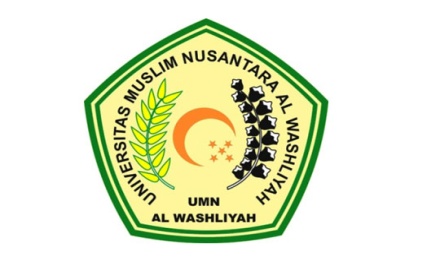 FAKULTAS HUKUMILMU HUKUMUNIVERSITAS MUSLIM NUSANTARA AL-WASHLIYAHMEDANPERANAN KEPOLISIAN DALAM MENGUNGKAP TINDAK PIDANA PEMALSUAN SURAT DI WILAYAH KOTA MEDAN(Analisis Putusan No. No. 1937/Pid.B/2020/PN.Mdn)SKRIPSIDiajukan untuk memperoleh Gelar Sarjana Hukum pada Program Studi Ilmu Hukum Fakultas Hukum Universitas Muslim Nusantara Al-WashliyahOleh: VIVI FRATIWI185114082FAKULTAS HUKUMILMU HUKUMUNIVERSITAS MUSLIM NUSANTARA AL-WASHLIYAHMEDAN